Fehler! Schalterargument nicht angegeben.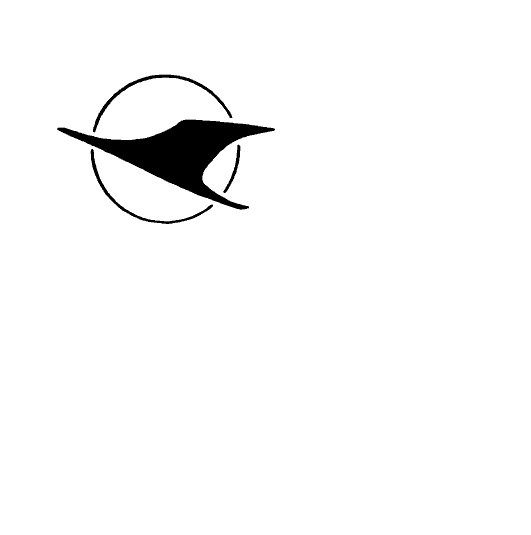 LUFTSPORTVERBAND SACHSEN e.V.               im Deutschen Aero Club e.V.                      Dohnaer Straße 154, 01239 Dresden               Tel. (0351) 275 40 21, Fax. (0351) 275 40 08         e-mail: LSV.Sachsen@arcor.de , web: www.lsvsn.de							Fbl.Org_Plan_W1.2		Antrag auf Bezuschussung für die Teilnahme an Wettbewerben und VergleichswettkämpfenArt der Veranstaltung: ………………………………………………………Termin:		       ………………………………………………………Ort:		       ………………………………………………………Teilnehmer:	       ……………………………………………………….Ausgaben (geschätzt)Übernachtung:			Euro ........................	Verpflegung:			Euro ........................	Reisekosten (lt. RK-FBl.)		Euro ........................Startgebühren			Euro ........................	Sonstiges (bitte benennen)		……………………….			Euro ........................……………………….			Euro ........................___________________________________________________________________________Gesamtbetrag:			Euro .........................__________________________Unterschrift des/der Teilnehmer(s)Gewünschte Bezuschussung Euro  …………………………